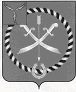 СОВЕТМУНИЦИПАЛЬНОГО ОБРАЗОВАНИЯ ГОРОД РТИЩЕВОРТИЩЕВСКОГО МУНИЦИПАЛЬНОГО РАЙОНАСАРАТОВСКОЙ ОБЛАСТИРЕШЕНИЕ от 2 октября  2017 г.  № 54-278О местных нормативах градостроительногопроектирования муниципального образованиягород Ртищево Ртищевского муниципального районаСаратовской области	В соответствии с Градостроительным кодексом Российской Федерации, Федеральным законом от 06 октября 2003 года № 131-ФЗ «Об общих принципах организации местного самоуправления в Российской Федерации», Законом Саратовской области 09.10.2006г. N 96-ЗСО "О регулировании градостроительной деятельности в Саратовской области", на основании Устава муниципального образования город Ртищево Ртищевского муниципального района Совет муниципального образования город РтищевоРЕШИЛ:	1. Утвердить Порядок подготовки, утверждения местных нормативов градостроительного проектирования муниципального образования город Ртищево Ртищевского муниципального района Саратовской области и внесения изменений в них согласно приложению  к настоящему решению.	2. Настоящее решение опубликовать в газете «Перекрёсток России» и разместить на официальном сайте администрации Ртищевского муниципального района Саратовской области в сети «Интернет».	3. Настоящее решение вступает в силу со дня его официального опубликования.	4. Контроль за исполнением настоящего решения возложить на постоянную депутатскую комиссию Совета муниципального образования город Ртищево по жилищно-коммунальным вопросам, строительству, транспорту, связи.Глава муниципального образованиягород Ртищево								         А.А. Бисеров                                                                                  Приложение 							к решению Совета муниципального 							            образования город Ртищево                                                                                    Ртищевского муниципального района							Саратовской области                                                                                  от 2 октября 2017г. № 54-278Порядок подготовки, утверждения местных нормативов градостроительного проектирования муниципального образованиягород Ртищево Ртищевского муниципального района Саратовской областии внесения изменений в них	1. Решение о подготовке местных нормативов градостроительного проектирования муниципального образования город Ртищево Ртищевского муниципального района Саратовской области (далее по тексту - местные нормативы) принимается главой Ртищевского муниципального района Саратовской области.	2. Работа по координации деятельности органов местного самоуправления Ртищевского муниципального района в области разработки местных нормативов возлагается на комиссию по подготовке Правил землепользования и застройки Ртищевского муниципального района.	3. В случае, если в региональных нормативах градостроительного проектирования установлены предельные значения расчетных показателей минимально допустимого уровня обеспеченности объектами местного значения, предусмотренных частью 4 статьи 29.2 Градостроительного кодекса Российской Федерации, населения муниципального образования, расчетные показатели минимально допустимого уровня обеспеченности такими объектами населения муниципального образования город Ртищево Ртищевского муниципального района Саратовской области, устанавливаемые местными нормативами, не могут быть ниже этих предельных значений.	4. В случае, если в региональных нормативах градостроительного проектирования установлены предельные значения расчетных показателей максимально допустимого уровня территориальной доступности объектов местного значения, предусмотренных частью 4 статьи 29.2 Градостроительного кодекса Российской Федерации для населения поселения, расчетные показатели максимально допустимого уровня территориальной доступности таких объектов для населения муниципального образования город Ртищево Ртищевского муниципального района Саратовской области не могут превышать эти предельные значения.	5. Расчетные показатели минимально допустимого уровня обеспеченности объектами местного значения для населения муниципального образования город Ртищево Ртищевского муниципального района Саратовской области и расчетные показатели максимально допустимого уровня территориальной доступности таких объектов для населения муниципального образования город Ртищево Ртищевского муниципального района Саратовской области могут быть утверждены в отношении одного или нескольких видов объектов, предусмотренных частью 4 статьи 29.2 Градостроительного кодекса Российской Федерации.	6. Подготовка местных нормативов осуществляется с учетом:	- социально-демографического состава и плотности населения на территории муниципального образования город Ртищево Ртищевского муниципального района Саратовской области;	- планов и программ комплексного социально-экономического развития муниципального образования город Ртищево Ртищевского муниципального района Саратовской области;	- предложений Совета муниципального образования город Ртищево Ртищевского муниципального района Саратовской области, администрации Ртищевского муниципального района, ее структурных подразделений и заинтересованных лиц.	7. Проект местных нормативов подлежит размещению на официальном сайте администрации Ртищевского муниципального района в сети «Интернет» и опубликованию в порядке, установленном для официального опубликования муниципальных правовых актов, иной официальной информации, не менее чем за два месяца до их утверждения.	8. Местные нормативы утверждаются Советом муниципального образования город Ртищево Ртищевского муниципального района Саратовской области.	9. Местные нормативы размещаются в федеральной государственной информационной системе территориального планирования в срок, не превышающий пяти дней со дня их утверждения.	10. Изменения в местные нормативы вносятся в порядке, аналогичном порядку их утверждения.